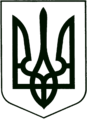 УКРАЇНА
МОГИЛІВ-ПОДІЛЬСЬКА МІСЬКА РАДА
ВІННИЦЬКОЇ ОБЛАСТІВИКОНАВЧИЙ КОМІТЕТ                                                           РІШЕННЯ №29Від 27.01.2022р.                                              м. Могилів-ПодільськийПро затвердження протоколів комісії з визначення та відшкодування збитків власникам землі та землекористувачам при виконкомі міської ради від 30.12.2021 року та 20.01.2022 року та затвердження акта визначення та відшкодування збитків власникам землі та землекористувачам від 20.01.2022 року	Керуючись ст.ст. 33, 40, ч. 1 ст. 52, ч. 6 ст. 59 Закону України «Про місцеве самоврядування в Україні», ст.ст. 152, 156, 157, 211 Земельного кодексу України, постанови Кабінету Міністрів України від 19.04.1993 року №284 «Про Порядок визначення та відшкодування збитків власникам землі та землекористувачам», рішення виконавчого комітету міської ради від 30.09.2021р. №302 «Про створення комісії з визначення та відшкодування збитків власникам землі та землекористувачам», розглянувши матеріали подані на комісію з визначення та відшкодування збитків власникам землі та землекористувачам, -виконком міської ради ВИРІШИВ:1. Затвердити протокол засідання комісії з визначення та відшкодування збитків власникам землі та землекористувачам при виконкомі міської ради від 30 грудня 2021 року згідно з додатком 1.2. Затвердити протокол засідання комісії з визначення та відшкодування збитків власникам землі та землекористувачам при виконкомі міської ради від 20 січня 2022 року згідно з додатком 2.3. Затвердити акт визначення та відшкодування збитків власникам землі та землекористувачам від 20 січня 2022 року згідно з додатком 3.4. Відділу земельних відносин Могилів-Подільської міської ради (Біловус М.А.) надіслати копію протоколу засідання комісії з визначення та відшкодування збитків власникам землі та землекористувачам та акт визначення та відшкодування збитків власникам землі та землекористувачам при виконкомі міської ради від 20 січня 2022 року приватному сільськогосподарському підприємству «Господар плюс».5. Контроль за виконанням даного рішення покласти на першого заступника міського голови Безмещука П.О. та на постійну комісію міської радиз питань земельних відносин, природокористування, планування території, будівництва, архітектури, охорони пам’яток, історичного середовища та благоустрою (Глущак Т.В.).                 Міський голова                                                           Геннадій ГЛУХМАНЮК                                                                                                          Додаток 1                                                                                               до рішення виконавчого                                                                                                комітету міської ради                                                                                               від 27.01.2022 року №29Протоколзасідання комісії з визначення та відшкодуваннязбитків власникам землі та землекористувачам при виконкомі міської радивід 30.12.2021р.                                                                     м. Могилів-ПодільськийМісце проведення: ІІІ поверх (зал засідань) Могилів - Подільської міської радио 10.00 год..                                                                   Всього членів комісії: 9 чоловік.Присутні:Безмещук Петро Олександрович -  перший заступник міського голови, голова комісії;Біловус Марина Анатоліївна – начальник відділу земельних відносин міської ради, заступник голови комісії;Хмільовський Володимир Олександрович – головний спеціаліст відділу земельних відносин міської ради, секретар комісії;Яхно Олександр Володимирович - головний спеціаліст відділу кадрової та правової роботи апарату міської ради та виконкому, член комісії;Дунський Юрій Сергійович - начальник управління містобудування та архітектури міської ради, член комісії;Політанська Олена Іванівна – заступник начальника фінансово-економічного управління міської ради, член комісії;Войтенко Леся Тадеївна - головний спеціаліст відділу з контролю за використанням та охороною земель №3, член комісії;Луцкевич Елла Іванівна - уповноважена особа ГУ ДПС у Вінницькій області, член комісії. Відсутні:Представник територіального органу (структурного підрозділу) Державної екологічної інспекції України;Власова Лідія Петрівна - директор сільськогосподарського підприємства «Господар Плюс», яка належним чином була запрошена та повідомлена листом від 16.12.2021р. №02-22/4141;Круліковська Надія Феодосіївна - голова спілки власників майна, яка належним чином була запрошена та повідомлена листом від 16.12.2021р. №02-22/4140.Порядок денний:1. Розгляд питання, що стосується відшкодування збитків (безпідставно збережених коштів) Могилів - Подільській міській раді приватним сільськогосподарським підприємством «Господар плюс», за використання земельної ділянки комунальної власності, площею 2,2941 га, кадастровий номер 0522688000:01:000:0419.2. Розгляд питання, що стосується відшкодування збитків (безпідставно збережених коштів) Могилів - Подільській міській раді спілкою власників майна с. Яруги за використання земельної частини земельної ділянки комунальної власності, площею 1,6 га, кадастровий номер 0522688000:01:000:0424.Голосували: «за» - 8, «проти» - 0, «утримались» - 0.1. Розгляд питання, що стосується відшкодування збитків (безпідставно збережених коштів) Могилів - Подільській міській раді приватним сільськогосподарським підприємством «Господар плюс», за використання земельної ділянки комунальної власності, площею 2,2941 га, кадастровий номер 0522688000:01:000:0419.Слухали:Безмещука Петра Олександровича – першого заступника міського голови, голову комісії, який зачитав листа Головного управління Держгеокадастру у Вінницькій області від 22.11.2021р. №18-2-0.445-10158/2-21;Хмільовського Володимира Олександровича – головного спеціаліста відділу земельних відносин міської ради, секретаря комісії, який ознайомив присутніх  з матеріалами, а саме: - акт перевірки дотримання вимог земельного законодавства від 30 квітня   2021 року за №749-ДК/540/АП/09/01/-21 складений державним інспектором   у сфері державного контролю за використанням та охороною земель і   дотримання вимог законодавства України про охорону земель на території   Вінницької області - головним спеціалістом відділу з контролю за   використанням та охороною земель у Могилів - Подільському, Чернівецькому,    Ямпільському районах та м. Могилеві – Подільському Войтенко Лесею   Тадеївною, що підтверджує використання земельної ділянки без    правовстановлюючих документів, які б посвідчували право користування   (оренди) площею 2,2941 га;- копія витягу із технічної документації про нормативну грошову оцінку   земельної ділянки кадастровий номер 0522688000:01:000:0419;- копія витягу з Державного реєстру речових прав на нерухоме майно про   реєстрацію прав та їх обтяжень, що підтверджує, що приватне   сільськогосподарське підприємство «Господар Плюс» з 2015 року є власником     нежитлової будівлі за адресою: Вінницька область, Могилів - Подільський     район, с. Яруга, вулиця Леніна будинок 2;- копія витягу з Державного реєстру речових прав на нерухоме майно про   реєстрацію прав та їх обтяжень, що підтверджує, що приватне   сільськогосподарське підприємство «Господар Плюс» з 2015 року є власником  нежитлової будівлі за адресою: Вінницька область, Могилів - Подільський     район, с. Яруга, вулиця Леніна будинок 2 А;- фото земельної ділянки.Вирішили: в зв’язку з відсутністю директора сільськогосподарського підприємства «Господар Плюс» - Власової Лідії Петрівни, проживаючої за адресою: вул. Покришкіна, 16, с. Володіївці, Чернівецький район, Вінницька область, перенести розгляд на наступне засідання комісії з визначення та відшкодування збитків власникам землі та землекористувачам, про день, час та місце проведення якої попередити зацікавлених осіб. Голосували: «за» - 8, «проти» - 0, «утримались» - 0.2. Розгляд питання, що стосується відшкодування збитків (безпідставно збережених коштів) Могилів - Подільській міській раді спілкою власників майна с. Яруги за використання земельної частини земельної ділянки комунальної власності, площею 1,6 га, кадастровий номер 0522688000:01:000:0424.Слухали:Безмещука Петра Олександровича – першого заступника міського голови, голову комісії, який зачитав лист Головного управління Держгеокадастру у Вінницькій області за №18-2-0.445-10736/2-21 від 15.12.2021р.;Хмільовського Володимира Олександровича – головного спеціаліста відділу земельних відносин міської ради, секретаря комісії, який ознайомив присутніх  з матеріалами, а саме: - акт перевірки дотримання вимог земельного законодавства від 30 квітня   2021 року за №749-ДК/540/АП/09/01/-21складений державним інспектором   у сфері державного контролю за використанням та охороною земель і     дотримання вимог законодавства України про охорону земель на території   Вінницької області - головним спеціалістом відділу з контролю за       використанням та охороною земель у Могилів - Подільському, Чернівецькому,   Ямпільському районах та м. Могилеві - Подільському Войтенко Лесею   Тадеївною, що підтверджує використання земельної ділянки без   правовстановлюючих документів, які б посвідчували право користування   (оренди) площею 1,6 га.Вирішили: в зв’язку з відсутністю голови спілки власників майна Круліковської Надії Феодосіївни, проживаючої за адресою: вул. Дністровська, 128, с. Яруга, Могилів – Подільський район, Вінницька область, перенести розгляд на наступне засідання комісії з визначення та відшкодування збитків власникам землі та землекористувачам, про день, час та місце проведення якої попередити зацікавлених осіб. Голосували: «за» - 8, «проти» - 0, «утримались» - 0.          Голова комісії:                                                                    Безмещук П.О..          Заступник голови комісії:                                                 Біловус М.А..          Секретар комісії:                                                                Хмільовський В.О..          Члени комісії:                                                                     Яхно О.В.,                                                                                                        Дунський Ю.С.,						                                 Луцкевич Е.І.,                                                                                                        Політанська О.І.,                                                                                                        Войтенко Л.Т..		  Керуючий справами виконкому 		                         Володимир ВЕРБОВИЙ                                                                                                        Додаток 2                                                                                             до рішення виконавчого                                                                                              комітету міської ради                                                                                             від 27.01.2022 року №29Протоколзасідання комісії з визначення та відшкодуваннязбитків власникам землі та землекористувачам при виконкомі міської ради від 20.01.2022р.                                                                     м. Могилів-ПодільськийМісце проведення: ІІІ поверх (зал засідань) Могилів-Подільської міської ради о 11.00 год..                                                                   Всього членів комісії: 9 чоловік.Присутні - 8 чоловік:Безмещук Петро Олександрович - перший заступник міського голови, голова комісії;Біловус Марина Анатоліївна – начальник відділу земельних відносин міської ради, заступник голови комісії;Хмільовський Володимир Олександрович – головний спеціаліст відділу земельних відносин міської ради, секретар комісії;Ротар Віктор Іванович - начальник фінансово - економічного управління міської ради, член комісії;Яхно Олександр Володимирович - головний спеціаліст відділу кадрової та правової роботи апарату міської ради та виконкому, член комісії;Дунський Юрій Сергійович - начальник управління містобудування та архітектури міської ради, член комісії;Войтенко Леся Тадеївна - головний спеціаліст відділу з контролю за використанням та охороною земель №3, член комісії;Луцкевич Елла Іванівна - уповноважена особа ГУ ДПС у Вінницькій області, член комісії.Відсутні: Представник територіального органу (структурного підрозділу) Державної екологічної інспекції України.Порядок денний:1. Розгляд питання, що стосується відшкодування збитків (безпідставно збережені кошти) Могилів - Подільській міській раді приватним сільськогосподарським підприємством «Господар плюс», за використання земельної ділянки комунальної власності, площею 2,2941 га, кадастровий номер 0522688000:01:000:0419.2. Розгляд питання, що стосується відшкодування збитків (безпідставно збережені кошти) Могилів - Подільській міській раді спілкою власників майна с. Яруги за використання земельної частини земельної ділянки комунальної власності, площею 1,6 га, кадастровий номер 0522688000:01:000:0424.Голосували: «за» - 8, «проти» - 0, «утримались» - 0.1. Розгляд питання, що стосується відшкодування збитків (безпідставно збережені кошти) Могилів - Подільській міській раді приватним сільськогосподарським підприємством «Господар плюс», за використання земельної ділянки комунальної власності, площею 2,2941 га, кадастровий номер 0522688000:01:000:0419.Запрошена Власова Лідія Петрівна - директор сільськогосподарського підприємства «Господар Плюс», яка належним чином була повідомлена листом від 11.01.2022 року №02-22/86, на комісію не з’явилась.Слухали:Безмещука Петра Олександровича – першого заступника міського голови, голову комісії, який зачитав листа Головного управління Держгеокадастру у Вінницькій області від 22.11.2021р. №18-2-0.445-10158/2-21;Хмільовського Володимира Олександровича – головного спеціаліста відділу земельних відносин міської ради, секретаря комісії, який ознайомив присутніх  з матеріалами, а саме: - акт перевірки дотримання вимог земельного законодавства від 30 квітня   2021 року за №749-ДК/540/АП/09/01/-21складений державним інспектором   у сфері державного контролю за використанням та охороною земель і       дотримання вимог законодавства України про охорону земель на території   Вінницької області - головним спеціалістом відділу з контролю за   використанням та охороною земель у Могилів - Подільському, Чернівецькому,   Ямпільському районах та м. Могилеві - Подільському Войтенко Лесею   Тадеївною, що підтверджує використання земельної ділянки без   правовстановлюючих документів, які б посвідчували право користування   (оренди) площею 2,2941 га;- копія витягу із технічної документації про нормативну грошову оцінку   земельної ділянки кадастровий номер 0522688000:01:000:0419;- копія витягу з Державного реєстру речових прав на нерухоме майно про   реєстрацію прав та їх обтяжень, що підтверджує, що приватне   сільськогосподарське підприємство «Господар Плюс» з 24.06.2015р. -  є власником нежитлової будівлі за адресою: Вінницька область, Могилів -   Подільський район, с. Яруга, вулиця Леніна, будинок 2;- копія витягу з Державного реєстру речових прав на нерухоме майно про   реєстрацію прав та їх обтяжень, що підтверджує, що приватне   сільськогосподарське підприємство «Господар Плюс» з 24.06.2015р. -  є власником нежитлової будівлі за адресою: Вінницька область, Могилів –   Подільський район, с. Яруга, вулиця Леніна будинок 2 А;- фото земельної ділянки.Вирішили: Нарахувати збитки (безпідставно збережені кошти) завдані Могилів-Подільській міській раді за користування земельною ділянкою, площею 2,2941 га, кадастровий номер 0522688000:01:000:0419 приватним сільськогосподарськимпідприємством «Господар плюс» за останні три роки  2019, 2020, 2021. Розмір збитків за 1 рік встановити у розмірі, що становить 12 відсотків від нормативної грошової оцінки в рік. Секретарю комісії підготувати акт визначення та відшкодування збитків власникам землі та землекористувачам.Голосували: «за» - 8, «проти» - 0, «утримались» - 0.2. Розгляд питання, що стосується відшкодування збитків (безпідставно збережені кошти) Могилів - Подільській міській раді спілкою власників майна с. Яруги за використання земельної частини земельної ділянки комунальної власності, площею 1,6 га, кадастровий номер 0522688000:01:000:0424.Запрошена Круліковська Надія Феодосіївна - голова спілки власників майна,  яка належним чином була повідомлена листом від 11.01.2022р. №02-22/87, на комісію не з’явилась.Слухали:Безмещука Петра Олександровича – першого заступника міського голови, голову комісії, який зачитав лист Головного управління Держгеокадастру у Вінницькій області за №18-2-0.445-10736/2-21 від 15.12.2021р.;Хмільовського Володимира Олександровича – головного спеціаліста відділу земельних відносин міської ради, секретаря комісії, який ознайомив присутніх  з матеріалами, а саме: - припис Головного управління Держгеокадастру у Вінницькій області   від 11 грудня 2020 року за №1964-ДК/0800Пр/03/01/-20 складений державним     інспектором у сфері державного контролю за використанням та охороною   земель і дотримання вимог законодавства України про охорону земель на   території Вінницької області - головним спеціалістом відділу з контролю   за використанням та охороною земель у Могилів - Подільському,    Чернівецькому, Ямпільському районах та м. Могилеві - Подільському   Войтенко Лесею Тадеївною; - копія витягу із технічної документації про нормативну грошову оцінку   земельної ділянки кадастровий номер 0522688000:01:000:0424.Виступили:Войтенко Леся Тадеївна - головний спеціаліст відділу з контролю за використанням та охороною земель №3, член комісії - повідомила, що спілка власників майна використовує земельну ділянку без правовстановлюючих документів, які б посвідчували право користування (оренди) площею 1,6 га;Безмещук Петро Олександрович – перший заступник міського голови, голова комісії - зазначив, що потрібні документи, що підтверджують факти використання земельної ділянки, на якій знаходяться об’єкти нерухомого майна. Вирішили:Перенести розгляд на наступне засідання комісії з визначення та відшкодування збитків власникам землі та землекористувачам, про день, час та місце проведення якої попередити зацікавлених осіб. До наступного засідання комісії,відділу земельних відносин міської ради із залученням старости села Яруга у присутності землекористувачів, здійснити виїзд на місце розташування земельної ділянки, та зробити акт обстеження земельної ділянки.           Голова комісії:                                                   Безмещук П.О..          Заступник голови комісії:                                 Біловус М.А..          Секретар комісії:                                               Хмільовський В.О..          Члени комісії:                                                    Ротар В.І.,                                                                           Яхно О.В.,                                                                                       Дунський Ю.С.,						                Войтенко Л.Т.,                                                                                       Луцкевич Е.І..Керуючий справами виконкому 		                      Володимир ВЕРБОВИЙ                                                                                                               Додаток 3                                                                                                 до рішення виконавчого                                                                                                  комітету міської ради                                                                                                 від 27.01.2022 року №29 АКТвизначення та відшкодування збитків власникам землі та землекористувачамм. Могилів-Подільський				                             20 січня 2022р.	Комісія з визначення та відшкодування збитків власникам землі та землекористувачам, що створена відповідно до рішення виконавчого комітету Могилів - Подільської міської ради від 30.09.2021р. №302,у складі: Безмещука Петра Олександровича - першого заступника міського голови,  голови комісії;Біловус Марини Анатоліївни – начальника відділу земельних відносин міської ради, заступника голови комісії;Хмільовського Володимира Олександровича – головного спеціаліста відділу земельних відносин міської ради, секретаря комісії;Ротара Віктора Івановича - начальник фінансово - економічного управління міської ради, члена комісії;Яхно Олександра Володимировича - головного спеціаліста відділу кадрової та правової роботи апарату міської ради та виконкому, члена комісії;Дунського Юрія Сергійовича - начальника управління містобудування та архітектури міської ради, члена комісії;Войтенко Лесі Тадеївни - головного спеціаліста відділу з контролю за використанням та охороною земель №3, члена комісії;Луцкевич Елли Іванівни - уповноваженої особи ГУ ДПС у Вінницькій області, члена комісії. Власник землі або землекористувач, якому заподіяли збитки - Могилів - Подільська міська рада. Особа, яка завдала шкоду - приватне сільськогосподарське підприємство «Господар плюс», в особі директора - Власової Лідії Петрівни.ВСТАНОВИЛИ:1. Земельна ділянка, яку використовують, розташована за адресою: Вінницька область, Могилів - Подільський район, с. Яруга, вул. Леніна, кадастровий номер 0522688000:01:000:0419. 2. Площа земельної ділянки, яка використовується - 22941 кв. м.3. Підстава використання земельної ділянки – відсутня, використовується без правовстановлюючих документів. На ділянці розташоване нерухоме майно (вагова, навіс, ЗАС, пилорама, корівник), що є власністю приватного сільськогосподарського підприємства «Господар Плюс».4. Термін використання земельної ділянки - з 24.06.2015 року, відповідно до витягу з Державного реєстру речових прав на нерухоме майно про реєстрацію прав та їх обтяжень, від 24.06.2015 року (реєстраційний номер об’єкта нерухомого майна: 665718005226) та  витягу з Державного реєстру речових прав на нерухоме майно про реєстрацію прав та їх обтяжень, від 24.06.2015 року (реєстраційний номер об’єкта нерухомого майна: 665770905226).5. Розмір збитків (безпідставно збережені кошти), завданих Могилів-Подільській міській раді за останні 3 роки становить 21560 грн (двадцять одна тисяча п’ятсот шістдесят гривень). Сплатити 21560 грн (двадцять одна тисяча п’ятсот шістдесят гривень) на рахунок Могилів - Подільської міської територіальної громади Могилів - Подільського району Вінницької області згідно банківських реквізитів: Отримувач: ГУК у Вінницькій області/м. Могилів - Подільський/24062200.Код отримувача: (ЄДРПОУ) 37979858.Банк отримувача: Казначейство України (ЕАП).Номер рахунку: UA028999980314040611000002918КДБ 24062200.6. Термін, що встановлений для сплати завданих збитків протягом 10 календарних днів від дати затвердження.Голова комісії:                                                          Безмещук П.О..           Заступник голови комісії:                                         Біловус М.А..           Секретар комісії:                                                        Хмільовський В.О..           Члени комісії:                                                             Ротар В.І.,                                                                                    Яхно О.В.,                                                                                                Дунський Ю.С.,	                                                                                    Войтенко Л.Т.,                                                                                                Луцкевич Е.І..Керуючий справами виконкому 		                          Володимир ВЕРБОВИЙ